Publicado en  el 23/01/2015 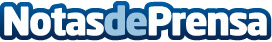 La Fundación Solidaridad Carrefour dona un vehículo isotermo al Banco de Alimentos de ÁlavaEn 2014, la Fundación Solidaridad Carrefour entregó al Banco de Alimentos de Álava más de 35.000 kilos de productos de alimentaciónDatos de contacto:Nota de prensa publicada en: https://www.notasdeprensa.es/la-fundacion-solidaridad-carrefour-dona-un_1 Categorias: País Vasco Consumo http://www.notasdeprensa.es